ПРОГРАМ ОПШТИНСКОГ ТАКМИЧЕЊА ИЗ МАТЕМАТИКЕНедеља, 28.02.2021. годинеНапомена:  Дежурни наставници долазе са такмичарима , а наставници за прегледање задатака у 12,00 часоваДиректор школе                                                                                                       	Радослава МраовићОШ „ Војвода Радомир Путник “Бошка Петровића 6 , БеоградТелефон / факс 011/2667-224; 3670-017Деловодни број: 01/49-1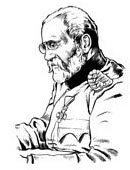 ВремеСадржај програма9:00 -9:30Долазак, пријем и смештај учесника такмичења9:35Распоређивање дежурних наставника9:45СВЕЧАНО ОТВАРАЊЕ ТАКМИЧЕЊА10:00ПОЧЕТАК ИЗРАДЕ ЗАДАТАКА12:00ЗАВРШЕТАК ИЗРАДЕ ЗАДАТАКА12:15-12:45Пауза 12:50Распоређивање наставника за прегледање задатака13:00Почетак прегледања задатака17:00Објављивање резултата такмичења